Name: ____________________________________________________________________APUSH Review: Video #27: The Second Great Awakening (Key Concept 4.1, II, A)The 2nd Great Awakening – An IntroWhat was it?Religious revival that spurred _____________________________ in AmericaWhen was it?Early _______________ centuryThe 2nd Great Awakening - CausesChanges to society as a result of the _______________________________ revolutionSocial and geographic mobilityThe 2nd Great Awakening – Cane Ridge & Charles G. FinneyCane Ridge - located in KY“______________________________________________” - large church gathering of 25,000 peopleCharles G. Finney:Prominent ____________________________ of the Second Great AwakeningThe 2nd Great Awakening - MessagePeople must readmit God and Jesus into their livesMust reject ________________________________ that threatened beliefsNo longer focused on ________________________________________God’s grace could be obtained through faith and good deedsThe 2nd Great Awakening – ImpactsNew sects or _____________________________ of Christianity emerged_______________________________ made up a large portion of convertsHelped spur several reform and other movements:MoralSocialUtopian SocietiesThe 2nd Great Awakening – Moral Reforms__________________________________________:Crusade against drunkenness_____________________ played a large role in this movementDifferent Temperance organizations emerged in the early-mid 19th centuryAmerican Temperance Society (Lyman Beecher)1,000s of chapters throughout the USAligned with the ________________________ movementMaine passed the first “______________” law in 1851The 2nd Great Awakening – Social ReformsEducation:1830s - push for universal education _____________________________________ - “Father of education”Asylum reform:_____________________________________ - hoped to improve the treatment of the mentally illPrison reform:Elimination of imprisonment for __________________________ The 2nd Great Awakening – Utopian SocietiesSocieties that sought to achieve _________________________ on earthBrooke Farm (Massachusetts):Residents would share in work and leisureNew Harmony:“_____________________________________________________________” - residents lived and worked equallyOneida Community:________________________ traditional family and gender rolesPracticed “free love”Quick Recap2nd Great Awakening:Goals and impactsMoral reformsSocial reformsUtopian SocietiesPart II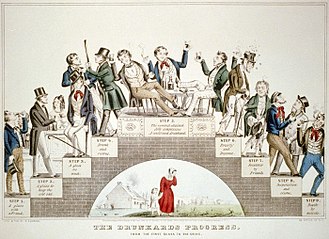 (Historical Thinking Skill: Analyzing Evidence)1. What is the message of the image? ______________________________________________________ __________________________________________________________________________________________________________________________________________________________________2. Why did women play a large role in this movement? __________________________________________________________________________________________________________________________________________________________________3. What other reform movements occurred during this time? ____________________________________________________________________________________________________________ ____________________________________________________________________________________________________________“The central tenet of Noyes’s doctrine… was perfectionism. Noyes believed that, through prayer and the right kind of education, a person could become intellectually, morally, and spiritually perfect, and so would be free from sin. Noyes believed that he had reached perfection and was anointed by God to help others shed their own sins. With this goal in mind, he had founded his commune, the Oneida Community, named for the town in which it was established in 1848. Oneida would last more than thirty years, becoming the most successful utopian socialist community in the United States.”- Candice Millard, Destiny of the Republic: A Tale of Madness, and Murder1. What role did religion play in Noyes’ founding of Oneida? _____________________________________________________________________________________________ _________________________________________________________________________________________________________________________________________________________________ _________________________________________________________________________________________________________________________________________________________________2. How do Noyes’ beliefs reflect the goals and messages of the Second Great Awakening? ____________________________________________________________ __________________________________________________________________________________________________________________________________________________________________________________________________________________________________________________________________________________________________________________________________3. How successful were utopian communities like the one described in the excerpt? _________________________________________________________________ _________________________________________________________________________________________________________________________________________________________________Short Answer Question (Historical Thinking Skill: Argumentation)Answer all three parts:a. Briefly explain one cause of the Second Great Awakening.b. Briefly explain one impact of the Second Great Awakening.c. Briefly explain one additional impact of the Second Great Awakening.  ________________________________________________________________________________________________________________________________________________________________________________________________________________________________________________________________________________________________________________________________________________________________________________________________________________________________________________________________________________________________________________________________________________________________________________________________________________________________________________________________________________________________________________________________________________________________________________________________________________________________________________________________________________________________________________________________________________________________________________________________________________________________________________________________________________________________________________________________________________________________________________________________________________________________________________________________________________________________________________________________________________________________________________________________________________________________________________________________________________________________________________________________________________________________________________________________________________________________________________________________________________________________________________________________________________________________________________________________________________________________________________________________________________________________________________________________________________________________________________________________________________________________________________________________________________________________________________________________________________________________________________________________________________________________________________________________________________________________________________________________________________________________________________________________________________________________________________________________________________________________________________________________________________________________________________________________________________________________________________________________________________